La ensoñación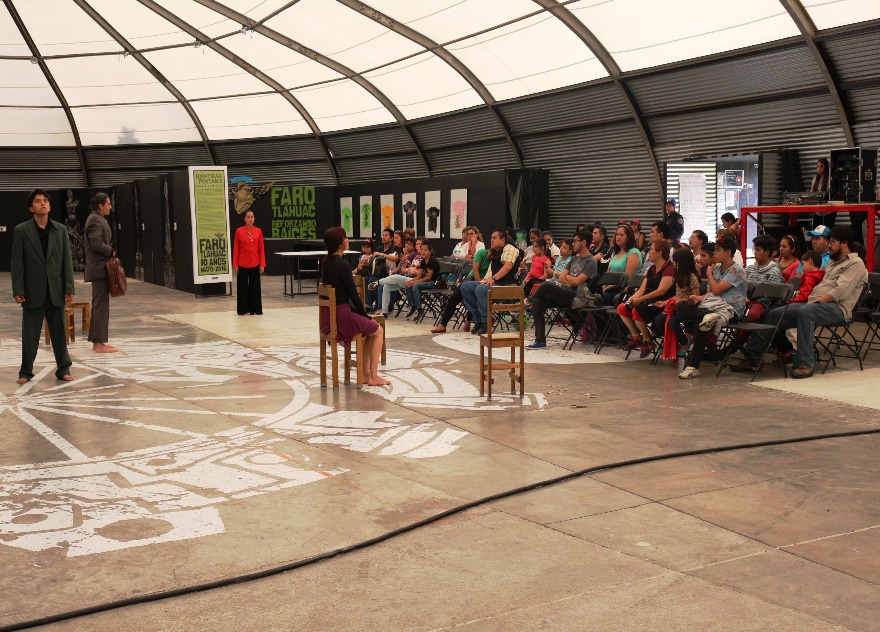 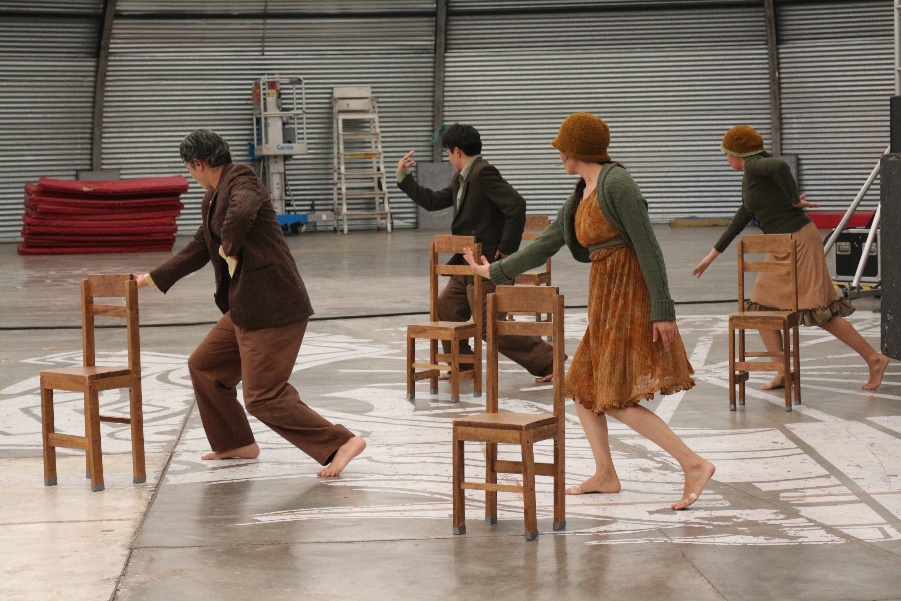 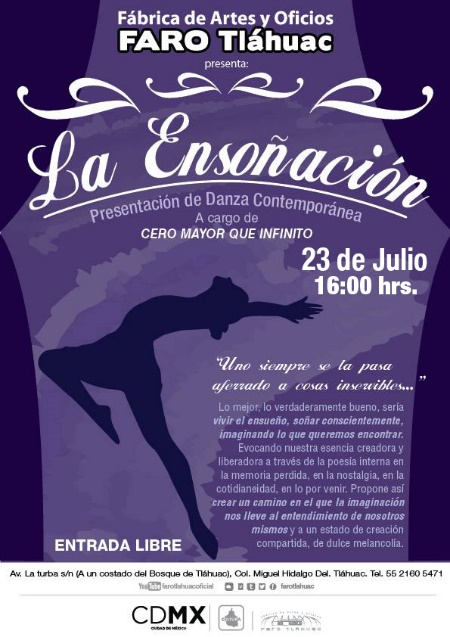 